Приказ Минобрнауки России от 05.12.2014 N 1547 Об утверждении показателей, характеризующих общие критерии оценки качества образовательной деятельности организаций, осуществляющих образовательную деятельностьМИНИСТЕРСТВО ОБРАЗОВАНИЯ И НАУКИ РОССИЙСКОЙ ФЕДЕРАЦИИПРИКАЗот 5 декабря 2014 г. N 1547ОБ УТВЕРЖДЕНИИ ПОКАЗАТЕЛЕЙ,ХАРАКТЕРИЗУЮЩИХ ОБЩИЕ КРИТЕРИИ ОЦЕНКИ КАЧЕСТВАОБРАЗОВАТЕЛЬНОЙ ДЕЯТЕЛЬНОСТИ ОРГАНИЗАЦИЙ, ОСУЩЕСТВЛЯЮЩИХОБРАЗОВАТЕЛЬНУЮ ДЕЯТЕЛЬНОСТЬВ соответствии с частью 5 статьи 95.2 Федерального закона от 29 декабря 2012 г. N 273-ФЗ "Об образовании в Российской Федерации" (Собрание законодательства Российской Федерации, 2012, N 53, ст. 7598; 2013, N 19, ст. 2326, N 23, ст. 2878, N 27, ст. 3462, N 30, ст. 4036, N 48, ст. 6165; 2014, N 6, ст. 562, ст. 566, N 19, ст. 2289, N 22, ст. 2769, N 23, ст. 2933, N 26, ст. 3388, N 30, ст. 4257, N 30, ст. 4263) приказываю:Утвердить прилагаемые показатели, характеризующие общие критерии оценки качества образовательной деятельности организаций, осуществляющих образовательную деятельность.МинистрД.В.ЛИВАНОВПриложениеУтвержденыприказом Министерства образованияи науки Российской Федерацииот 5 декабря 2014 г. N 1547ПОКАЗАТЕЛИ,ХАРАКТЕРИЗУЮЩИЕ ОБЩИЕ КРИТЕРИИ ОЦЕНКИ КАЧЕСТВАОБРАЗОВАТЕЛЬНОЙ ДЕЯТЕЛЬНОСТИ ОРГАНИЗАЦИЙ, ОСУЩЕСТВЛЯЮЩИХОБРАЗОВАТЕЛЬНУЮ ДЕЯТЕЛЬНОСТЬ--------------------------------<*> Общие критерии оценки качества образовательной деятельности организаций, осуществляющих образовательную деятельность, предусмотрены частью 4 статьи 95.2 Федерального закона от 29 декабря 2012 г. N 273-ФЗ "Об образовании в Российской Федерации" (Собрание законодательства Российской Федерации, 2012, N 53, ст. 7598; 2013, N 19, ст. 2326, N 23, ст. 2878, N 27, ст. 3462, N 30, ст. 4036, N 48, ст. 6165; 2014, N 6, ст. 562, ст. 566, N 19, ст. 2289, N 22, ст. 2769, N 23, ст. 2933, N 26, ст. 3388, N 30, ст. 4257, N 30, ст. 4263).<**> Показатель применяется с учетом особенностей осуществляемой образовательной деятельности организации.Судебная практика и законодательство — Приказ Минобрнауки России от 05.12.2014 N 1547 Об утверждении показателей, характеризующих общие критерии оценки качества образовательной деятельности организаций, осуществляющих образовательную деятельность<Письмо> Минобрнауки России от 14.09.2016 N 02-860 "О направлении Методических рекомендаций" (вместе с "Методическими рекомендациями по расчету показателей независимой оценки качества образовательной деятельности организаций, осуществляющих образовательную деятельность", утв. Минобрнауки России 15.09.2016 N АП-87/02вн)1.1. В соответствии с частью 5 статьи 95.2 Федерального закона от 29 декабря 2012 г. N 273-ФЗ "Об образовании в Российской Федерации" (далее - Закон N 273) разработаны и утверждены приказом Минобрнауки России от 5 декабря 2014 г. N 1547 (далее - приказ N 1547) показатели, характеризующие общие критерии независимой оценки качества образовательной деятельности организаций, осуществляющих образовательную деятельность" (далее - НОКО).<Письмо> Минобрнауки России от 03.04.2015 N АП-512/02 "О направлении Методических рекомендаций по НОКО" (вместе с "Методическими рекомендациями по проведению независимой оценки качества образовательной деятельности организаций, осуществляющих образовательную деятельность", утв. Минобрнауки России 01.04.2015)<1> Федеральный закон от 29.12.2012 N 273-ФЗ "Об образовании в Российской Федерации" (ст. 95.2); Приказ Минобрнауки России от 05.12.2014 N 1547 "Об утверждении показателей, характеризующих общие критерии оценки качества образовательной деятельности организаций, осуществляющих образовательную деятельность" (зарегистрирован в Минюсте России 2 февраля 2015 г. N 35837).<Письмо> Минспорта России от 20.02.2015 N ЮН-04-07/1140 <О разъяснении порядка проведения независимой оценки качества оказания услуг, в том числе организациями, осуществляющими образовательную деятельность в сфере физической культуры и спорта>Независимая оценка (в том числе и образовательных организаций в сфере физической культуры и спорта) проводится по общим критериям, установленным Федеральным законом от 21 июля 2014 г. N 256-ФЗ (статья 6), в соответствии с показателями, утвержденными Минобрнауки России по согласованию с Минспортом России приказом от 5 декабря 2014 г. N 1547.ЗАКОНОДАТЕЛЬСТВО РФКодексы РФ в действующей редакцииАПК РФБюджетный кодексВодный кодекс РФВоздушный кодекс РФГК РФ часть 1ГК РФ часть 2ГК РФ часть 3ГК РФ часть 4ГПК РФГрадостроительный кодекс РФЖилищный кодекс РФЗемельный кодекс РФКАС РФКоАП РФКодекс внутреннего водного транспортаКодекс торгового мореплавания РФЛесной кодексНалоговый кодекс ч.1Налоговый кодекс ч.2Семейный кодексТК РФУИК РФУК РФУПК РФСудебная практика высших судов РФЗаконы Российской ФедерацииДокументы Президента Российской ФедерацииДокументы Правительства Российской ФедерацииДокументы органов государственной власти РФДокументы Президиума и Пленума ВС РФПостановление Пленума ВС РФ от 13.06.2017 N 21"Обзор практики рассмотрения в 2016 году областными и равными им судами дел об усыновлении детей иностранными гражданами или лицами без гражданства, а также гражданами Российской Федерации, постоянно проживающими за пределами территории Российской Федерации""Обобщение судебной практики по административным делам об оспаривании решений государственных экзаменационных и конфликтных комиссий субъектов Российской Федерации при проведении в 2016 году государственной итоговой аттестации по программам среднего общего образования в форме единого государственного экзамена"Постановление Пленума ВС РФ от 01.06.2017 N 19Постановление Пленума ВС РФ от 01.06.2017 N 20Постановление Президиума ВС РФ от 31.05.2017 N 101П17Постановление Президиума ВС РФ от 31.05.2017 N 88П17Постановление Президиума ВС РФ от 31.05.2017 N 93П17Постановление Президиума ВС РФ от 31.05.2017 N 97П17Постановление Президиума ВС РФ от 31.05.2017 N 91П17Подробнее...Кодексы СССР и РСФСРВодный кодекс РСФСРГПК РСФСРГражданский кодекс РСФСРЖилищный кодекс РСФСРЗемельный кодекс РСФСРИсправительно - трудовой кодекс РСФСРКоАП РСФСРКодекс законов о трудеКодекс о браке и семье РСФСРУК РСФСРУПК РСФСРПопулярные статьи и материалыN 400-ФЗ от 28.12.2013ФЗ о страховых пенсияхN 69-ФЗ от 21.12.1994ФЗ о пожарной безопасностиN 40-ФЗ от 25.04.2002ФЗ об ОСАГОN 273-ФЗ от 29.12.2012ФЗ об образованииN 79-ФЗ от 27.07.2004ФЗ о государственной гражданской службеN 275-ФЗ от 29.12.2012ФЗ о государственном оборонном заказеN2300-1 от 07.02.1992 ЗПППО защите прав потребителейN 273-ФЗ от 25.12.2008ФЗ о противодействии коррупцииN 38-ФЗ от 13.03.2006ФЗ о рекламеN 7-ФЗ от 10.01.2002ФЗ об охране окружающей средыN 3-ФЗ от 07.02.2011ФЗ о полицииN 402-ФЗ от 06.12.2011ФЗ о бухгалтерском учетеN 135-ФЗ от 26.07.2006ФЗ о защите конкуренцииN 99-ФЗ от 04.05.2011ФЗ о лицензировании отдельных видов деятельностиN 14-ФЗ от 08.02.1998ФЗ об ОООN 223-ФЗ от 18.07.2011ФЗ о закупках товаров, работ, услуг отдельными видами юридических лицN 2202-1 от 17.01.1992ФЗ о прокуратуреN 127-ФЗ 26.10.2002ФЗ о несостоятельности (банкротстве)N 152-ФЗ от 27.07.2006ФЗ о персональных данныхN 44-ФЗ от 05.04.2013ФЗ о госзакупкахN 229-ФЗ от 02.10.2007ФЗ об исполнительном производствеN 53-ФЗ от 28.03.1998ФЗ о воинской службеN 395-1 от 02.12.1990ФЗ о банках и банковской деятельностист. 333 ГК РФУменьшение неустойкист. 317.1 ГК РФПроценты по денежному обязательствуст. 395 ГК РФОтветственность за неисполнение денежного обязательстваст 20.25 КоАП РФУклонение от исполнения административного наказанияст. 81 ТК РФРасторжение трудового договора по инициативе работодателяст. 78 БК РФПредоставление субсидий юридическим лицам, индивидуальным предпринимателям, физическим лицамст. 12.8 КоАП РФУправление транспортным средством водителем, находящимся в состоянии опьянения, передача управления транспортным средством лицу, находящемуся в состоянии опьяненияст. 161 БК РФОсобенности правового положения казенных учрежденийст. 77 ТК РФОбщие основания прекращения трудового договораст. 144 УПК РФПорядок рассмотрения сообщения о преступлениист. 125 УПК РФСудебный порядок рассмотрения жалобст. 24 УПК РФОснования отказа в возбуждении уголовного дела или прекращения уголовного деласт. 126 АПК РФДокументы, прилагаемые к исковому заявлениюст. 49 АПК РФИзменение основания или предмета иска, изменение размера исковых требований, отказ от иска, признание иска, мировое соглашениест. 125 АПК РФФорма и содержание искового заявления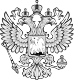 (c) 2015-2017 Законы, кодексы, нормативные и судебные актыN п/пПоказателиЕдиница измерения (значение показателя)I.Показатели, характеризующие общий критерий оценки качества образовательной деятельности организаций, осуществляющих образовательную деятельность, касающийся открытости и доступности информации об организациях, осуществляющих образовательную деятельность <*>Показатели, характеризующие общий критерий оценки качества образовательной деятельности организаций, осуществляющих образовательную деятельность, касающийся открытости и доступности информации об организациях, осуществляющих образовательную деятельность <*>1.1.Полнота и актуальность информации об организации, осуществляющей образовательную деятельность (далее - организация), и ее деятельности, размещенной на официальном сайте организации в информационно-телекоммуникационной сети "Интернет" (далее - сеть Интернет) (для государственных (муниципальных) организаций - информации, размещенной в том числе на официальном сайте в сети Интернет www.bus.gov.ru)Баллы (от 0 до 10)1.2.Наличие на официальном сайте организации в сети Интернет сведений о педагогических работниках организацииБаллы (от 0 до 10)1.3.Доступность взаимодействия с получателями образовательных услуг по телефону, по электронной почте, с помощью электронных сервисов, предоставляемых на официальном сайте организации в сети Интернет, в том числе наличие возможности внесения предложений, направленных на улучшение работы организацииБаллы (от 0 до 10)1.4.Доступность сведений о ходе рассмотрения обращений граждан, поступивших в организацию от получателей образовательных услуг (по телефону, по электронной почте, с помощью электронных сервисов, доступных на официальном сайте организации)Баллы (от 0 до 10)II.Показатели, характеризующие общий критерий оценки качества образовательной деятельности организаций, осуществляющих образовательную деятельность, касающийся комфортности условий, в которых осуществляется образовательная деятельность <*>Показатели, характеризующие общий критерий оценки качества образовательной деятельности организаций, осуществляющих образовательную деятельность, касающийся комфортности условий, в которых осуществляется образовательная деятельность <*>2.1.Материально-техническое и информационное обеспечение организации <**>Баллы (от 0 до 10)2.2.Наличие необходимых условий для охраны и укрепления здоровья, организации питания обучающихся <**>Баллы (от 0 до 10)2.3.Условия для индивидуальной работы с обучающимися <**>Баллы (от 0 до 10)2.4.Наличие дополнительных образовательных программ <**>Баллы (от 0 до 10)2.5.Наличие возможности развития творческих способностей и интересов обучающихся, включая их участие в конкурсах и олимпиадах (в том числе во всероссийских и международных), выставках, смотрах, физкультурных мероприятиях, спортивных мероприятиях, в том числе в официальных спортивных соревнованиях, и других массовых мероприятиях <**>Баллы (от 0 до 10)2.6.Наличие возможности оказания психолого-педагогической, медицинской и социальной помощи обучающимся <**>Баллы (от 0 до 10)2.7.Наличие условий организации обучения и воспитания обучающихся с ограниченными возможностями здоровья и инвалидов <**>Баллы (от 0 до 10)III.Показатели, характеризующие общий критерий оценки качества образовательной деятельности организаций, осуществляющих образовательную деятельность, касающийся доброжелательности, вежливости, компетентности работников <*>Показатели, характеризующие общий критерий оценки качества образовательной деятельности организаций, осуществляющих образовательную деятельность, касающийся доброжелательности, вежливости, компетентности работников <*>3.1.Доля получателей образовательных услуг, положительно оценивающих доброжелательность и вежливость работников организации от общего числа опрошенных получателей образовательных услугПроценты (от 0 до 100)3.2.Доля получателей образовательных услуг, удовлетворенных компетентностью работников организации, от общего числа опрошенных получателей образовательных услугПроценты (от 0 до 100)IV.Показатели, характеризующие общий критерий оценки качества образовательной деятельности организаций, осуществляющих образовательную деятельность, касающиеся удовлетворенности качеством образовательной деятельности организаций <*>Показатели, характеризующие общий критерий оценки качества образовательной деятельности организаций, осуществляющих образовательную деятельность, касающиеся удовлетворенности качеством образовательной деятельности организаций <*>4.1.Доля получателей образовательных услуг, удовлетворенных материально-техническим обеспечением организации, от общего числа опрошенных получателей образовательных услугПроценты (от 0 до 100)4.2.Доля получателей образовательных услуг, удовлетворенных качеством предоставляемых образовательных услуг, от общего числа опрошенных получателей образовательных услугПроценты (от 0 до 100)4.3.Доля получателей образовательных услуг, которые готовы рекомендовать организацию родственникам и знакомым, от общего числа опрошенных получателей образовательных услугПроценты (от 0 до 100)